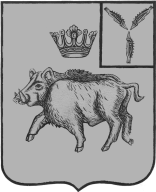 АДМИНИСТРАЦИЯБОЛЬШЕОЗЕРСКОГО МУНИЦИПАЛЬНОГО ОБРАЗОВАНИЯБАЛТАЙСКОГО МУНИЦИПАЛЬНОГО РАЙОНАСАРАТОВСКОЙ ОБЛАСТИПОСТАНОВЛЕНИЕ         с. Б-ОзеркиО Совете по развитию  предпринимательства при администрации Большеозерскогомуниципального образования Балтайского муниципального района Саратовской области        В целях создания условий для устойчивого  социально-экономического развития Большеозерского муниципального образования, повышения эффективности взаимодействия органов местного самоуправления с субъектами предпринимательской деятельности Большеозерского муниципального образования, руководствуясь статьей  33 Устава Большеозерского  муниципального образования Балтайского муниципального района Саратовской области,        П О С Т А Н О В Л Я Ю:        1. Утвердить  Положение, состав и план работы Совета по развитию         предпринимательства при администрации Большеозерского муниципального образования Балтайского муниципального района Саратовской области согласно приложениям № 1, 2, 3.        2. Считать утратившим силу постановление  администрации Большеозерского  муниципального образования  от 27.12.2010 № 40 «О Совете по развитию предпринимательства при администрации Большеозерского муниципального образования».3.Настоящее постановление вступает в силу со дня его опубликования на официальном сайте администрации Балтайского муниципального района.        4. Контроль за исполнением настоящего постановления оставляю за собой.Глава Большеозерскогомуниципального образования				В.П.ПолубариновПоложение о Совете  по развитию предпринимательствапри администрации Большеозерского муниципального образования Балтайского муниципального района Саратовской областиI. Общие положения1. Совет по развитию предпринимательства при администрации Большеозерского муниципального образования Балтайского муниципального района Саратовской области (далее - Совет) образуется постановлением  администрации  Большеозерского муниципального образования Балтайского муниципального района Саратовской области.2. В своей деятельности Совет руководствуется Конституцией Российской Федерации, федеральными законами, указами и распоряжениями Президента Российской Федерации, постановлениями и распоряжениями Правительства Российской Федерации, законами области, правовыми актами Губернатора области, Совета Большеозерского муниципального образования, Уставом Большеозерского муниципального образования Балтайского муниципального района Саратовской области и  настоящим Положением.II. Основные цели и задачи Совета1. Основными целями Совета являются:- осуществление взаимодействия с администрацией Большеозерского муниципального образования по вопросам развития малого и среднего предпринимательства (далее – предпринимательство) и реализации совместных проектов и программ;- разработка рекомендаций по совершенствованию экономической политики Большеозерского муниципального образования в сфере предпринимательской деятельности;- повышение роли субъектов предпринимательской деятельности в социально-экономическом развитии Большеозерского муниципального образования.  2. Основными задачами Совета являются:       - осуществление анализа эффективности осуществляемых мероприятий по развитию рыночных отношений;       - осуществление анализа социально-экономических процессов, происходящих в потребительском  рынке Большеозерского муниципального образования;       - оказание  содействия в развитии и совершенствовании сети предприятий торговли, общественного питания, бытовых услуг; - создание благоприятного инвестиционного климата в Большеозерском муниципальном образовании;- разработка предложений по совершенствованию законодательства, регулирующего предпринимательскую деятельность, финансово-кредитную, налоговую, лицензионную и инвестиционную политику государства в отношении предпринимательства, а также политику в области имущественных отношений;- разработка предложений по совершенствованию инфраструктуры развития и поддержки предпринимательства;- разработка предложений по развитию инвестиционной и инновационной деятельности;- осуществление анализа деятельности органов местного самоуправления, взаимодействующих с субъектами предпринимательской деятельности по вопросам устранения административных барьеров.III. Права Совета1. Для достижения целей и решения задач Совет имеет право:- осуществлять в установленном порядке информационное сотрудничество с организациями, действующими на территории Большеозерского муниципального образования, органами государственной власти и местного самоуправления;- запрашивать и получать в органах государственной власти и местного самоуправления, организациях и предприятиях необходимые для осуществления деятельности Совета справки, документы, информационные материалы;- приглашать на свои заседания представителей органов местного самоуправления Большеозерского муниципального образования, юридических лиц для решения возникающих вопросов в сфере поддержки и развития предпринимательства, а также представителей средств массовой информации;- разрабатывать и вносить в установленном порядке проекты нормативных правовых актов по вопросам развития и поддержки предпринимательства;- осуществлять взаимодействие с руководителями органов государственной власти и местного самоуправления, а также организаций, деятельность которых может представлять административные барьеры в развитии предпринимательства.1V. Обеспечение деятельности Совета1.   Заседания Совета проводятся ежеквартально. 2. Решения Совета принимаются простым большинством голосов присутствующих на заседании членов Совета и оформляются протоколом.3. Организационно-техническое обеспечение деятельности Совета осуществляет  администрация Большеозерского муниципального образования.Верно: главный специалист            администрации Большеозерского               муниципального образования                                    Н.Н.СимаковаДолжностной состав  Совета по развитию предпринимательства при администрации Большеозерского муниципального образования Балтайского муниципального района Саратовской областиВерно: главный специалист            администрации Большеозерского               муниципального образования                                    Н.Н.СимаковаПЛАНработы Совета по развитию предпринимательства при администрации Большеозерского муниципального образования Балтайского муниципального района Саратовской областиВерно: главный специалист            администрации Большеозерского               муниципального образования                                    Н.Н.СимаковаПриложение №1 к постановлению администрации Большеозерского муниципального образования от 14.05.2018 №39Приложение №2 к постановлению администрации Большеозерского муниципального образования от 14.05.2018 № 39Глава Большеозерского муниципального образованияпредседатель СоветаЗаместитель главы администрации Большеозерского муниципального образованиязаместитель председателя СоветаГлавный специалист администрации Большеозерского муниципального образованиясекретарь СоветаЧлены Совета:Члены Совета:Начальник управления экономики и муниципальных закупок администрации Балтайского муниципального района (по согласованию)Начальник управления экономики и муниципальных закупок администрации Балтайского муниципального района (по согласованию)Главный госналогинспектор отдела регистрации и учета налогоплательщиков МРИ ФНС России по Саратовской области (по согласованию)Главный госналогинспектор отдела регистрации и учета налогоплательщиков МРИ ФНС России по Саратовской области (по согласованию)Начальник ОРП № 1 межведомственного отдела МВД России «Базарно-Карабулакский» (по согласованию)Начальник ОРП № 1 межведомственного отдела МВД России «Базарно-Карабулакский» (по согласованию)Начальник ТО Роспотребнадзора (по согласованию)Начальник ТО Роспотребнадзора (по согласованию)Индивидуальные предприниматели  (по согласованию)Индивидуальные предприниматели  (по согласованию)Приложение №3 к постановлению администрации Большеозерского муниципального образования от 14.05.2018 № 39№ п/п  № п/п  Наименование мероприятийСрок    
исполненияОтветственный исполнитель Организационные мероприятия Организационные мероприятия Организационные мероприятия Организационные мероприятия Организационные мероприятия1.Проведение заседаний Совета по развитию предпринимательства при  администрации Большеозерского муниципального образования Балтайского муниципального района Саратовской областиПроведение заседаний Совета по развитию предпринимательства при  администрации Большеозерского муниципального образования Балтайского муниципального района Саратовской областиежеквартальноадминистрация Большеозерского муниципального образования, члены Совета2.Проведение консультаций по вопросам ведения бизнеса в новых экономических условиях.Проведение консультаций по вопросам ведения бизнеса в новых экономических условиях.1 раза в неделюадминистрация  Большеозерского  муниципального образования 3. 3.Осуществление рейдов:по соблюдению Закона Саратовской области «Об административных правонарушениях на территории Саратовской области»; по контролю соблюдения рекомендуемых торговых надбавок на социально значимые продукты  постоянноадминистрация  Большеозерского  муниципального образования, Росспотребнадзор , правоохранительные органы, представитель  редакции газеты «Родная земля»4.4.Организация и проведение конкурсов: «Лучшее предприятие потребительского рынка»; «Лучший по профессии»; «Лучшее предприятие розничной торговли»; «Лучшее предприятие бытового обслуживания»; «Лучшее предприятие  общественного питания»постоянноадминистрация  Большеозерского муниципального образования5.5.Организация торгового обслуживания участников районных мероприятий:«Широкая масленица»; «Русская березка»; «День России»; «ЮТА»; «День Молодежи»; «День физкультурника»; «День работников сельского хозяйства» и т.д.постоянноадминистрация  Большеозерского муниципального образования6.6.Оказание содействия в устранении административных барьеровпостоянноадминистрация  Большеозерского муниципального образования7.7.Осуществление сотрудничества с органами контроля и надзора в вопросах информирования предпринимателей о требованиях законодательства. постоянноадминистрация  Большеозерского муниципального образования,члены Совета8. 8. Размещение муниципальных заказов для субъектов малого и среднего предпринимательствав течение годаадминистрация  Большеозерского муниципального образования9.9.Осуществление контроля за уровнем заработной платы и сроками выплатыежеквартальноадминистрация  Большеозерского  муниципального образования                                 II. Информационно- аналитические мероприятия                                 II. Информационно- аналитические мероприятия                                 II. Информационно- аналитические мероприятия                                 II. Информационно- аналитические мероприятия                                 II. Информационно- аналитические мероприятия1.1.Информирование предпринимателей об изменениях и дополнениях  в законодательных актах по вопросам развития и поддержки малого и среднего предпринимательствапостоянноадминистрация  Большеозерского муниципального образования2.2.Осуществление мониторинга развития предпринимательской деятельностиежеквартальноадминистрация  Большеозерского муниципального образования3.3.Освещение вопросов развития малого и среднего предпринимательства и работы Совета на страницах газеты «Родная земля» и на сайте администрации Балтайского муниципального района постоянноадминистрация  Большеозерского муниципального образования                                         III. Нормативно-правовые мероприятия                                         III. Нормативно-правовые мероприятия                                         III. Нормативно-правовые мероприятия                                         III. Нормативно-правовые мероприятия                                         III. Нормативно-правовые мероприятия1.1.Участие  в разработке проектов нормативных правовых актов по вопросам развития и поддержки малого и среднего предпринимательствапостоянноадминистрация  Большеозерского муниципального образования2.2.Подготовка предложений о предоставлении льгот по арендной плате за помещенияпостоянноадминистрация  Большеозерского  муниципального образования3.3.Подготовка предложений о предоставлении льгот по местным налогампостоянноадминистрация  Большеозерского муниципального образования4.4.Оказание содействия предприятиям в разработке программ развития и бизнес-планов и контролировать их выполнениепостоянноадминистрация  Большеозерского муниципального образования 5.5.Разработка перечня объектов недвижимости, свободных от прав третьих лиц в целях предоставления в аренду субъектам малого и среднего предпринимательства, для утверждения на Совете  Большеозерского  муниципального образованияпостоянноадминистрация  Большеозерского муниципального образования 